Journée Para Kayak Adapté:Le 18/05/2022 à la base de loisirs Loire Forez à St Just St Rambert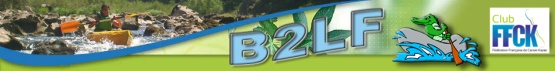 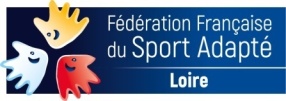 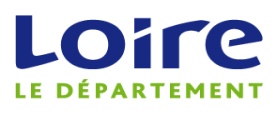 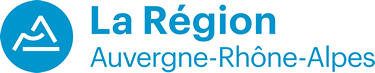 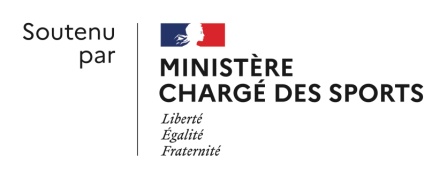 Journée Para Kayak Adapté du 18 mai 2022:Fiche d’inscription à retourner avant le mercredi 11 mai 2022 (midi).Établissement : ……………………………………………NOM Responsable : ……………………………………………. / Tel (obligatoire) : 					Mail (obligatoire) : ……………………………….NOM PrénomSexeDate de naissance(pour non licenciés)Ou n° de licenceCompétition AB-BC-CD ou loisir (surligner ou entourer)Catégories d’âgeM ou FABBCCDLoisir- de 10 ans / - de 12 ans/ - de 14 ans / - de 16 ans/ - de 18 ans / - de 21 ans/ Séniors / VétéransM ou FABBCCDLoisir- de 10 ans / - de 12 ans/ - de 14 ans / - de 16 ans/ - de 18 ans / - de 21 ans/ Séniors / VétéransM ou FABBCCDLoisir- de 10 ans / - de 12 ans/ - de 14 ans / - de 16 ans/ - de 18 ans / - de 21 ans/ Séniors / VétéransM ou FABBCCDLoisir- de 10 ans / - de 12 ans/ - de 14 ans / - de 16 ans/ - de 18 ans / - de 21 ans/ Séniors / VétéransM ou FABBCCDLoisir- de 10 ans / - de 12 ans/ - de 14 ans / - de 16 ans/ - de 18 ans / - de 21 ans/ Séniors / VétéransM ou FABBCCDLoisir- de 10 ans / - de 12 ans/ - de 14 ans / - de 16 ans/ - de 18 ans / - de 21 ans/ Séniors / VétéransM ou FABBCCDLoisir- de 10 ans / - de 12 ans/ - de 14 ans / - de 16 ans/ - de 18 ans / - de 21 ans/ Séniors / VétéransM ou FABBCCDLoisir- de 10 ans / - de 12 ans/ - de 14 ans / - de 16 ans/ - de 18 ans / - de 21 ans/ Séniors / VétéransM ou FABBCCDLoisir- de 10 ans / - de 12 ans/ - de 14 ans / - de 16 ans/ - de 18 ans / - de 21 ans/ Séniors / VétéransM ou FABBCCDLoisir- de 10 ans / - de 12 ans/ - de 14 ans / - de 16 ans/ - de 18 ans / - de 21 ans/ Séniors / Vétérans